A N U N Ţcu rezultatul obţinut la PROBA INTERVIU  a  concursului  pentru ocuparea funcţiei de  şef patrulă la Biroul Județean de Poliție Transporturi Brăila, care a avut loc în data de 13.05.2024, după încheierea perioadei de depunere a contestaţiilor                                 R O M Â N I A          MINISTERUL AFACERILOR INTERNE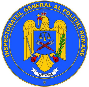 INSPECTORATUL GENERAL AL POLIŢIEI ROMÂNESecţia Regională de Poliţie Transporturi Galaţi Comisia de Concurs/Examen                    NESECRET                                                Galaţi                                                 Nr.ex.2                                  Nr. 206821 /14.05.2024Nr. crt.Cod identificare NotaRezultat 1SRPT GL-Sef patrula – BJPT BRĂILA/245/18,48Admis 